Etkinlik SayfasıTaner nar al.Taner 8 nar al.Taner narlar iri.Taner narlar taneli.Tane tane nar.Narlar tane tane.Taner, taneli nar al.Taneli iri nar al.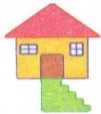 